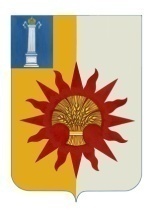 АДМИНИСТРАЦИЯ МУНИЦИПАЛЬНОГО ОБРАЗОВАНИЯ «НОВОМАЛЫКЛИНСКИЙ РАЙОН» УЛЬЯНОВСКОЙ ОБЛАСТИПОСТАНОВЛЕНИЕ14 июля 2022                                                                                                                     № 374                                                                                                                                                 экз № 0О  внесении    изменений   в     постановление администрации муниципального образования «Новомалыклинский район»      от  25.11.2021 №659          В целях приведения нормативных правовых актов администрации муниципального образования «Новомалыклинский район» Ульяновской области в соответствии со статьями 10.1, 11, 39.1, 39.2, пунктом 7 статьи 39.5 Земельного кодекса Российской Федерации, частью 2 статьи 3.3 Федерального закона от 25.10.2001 № 137-ФЗ «О введении в действие Земельного кодекса Российской Федерации», Федеральным законом от 06.10.2003 № 131-ФЗ «Об общих принципах организации местного самоуправления в Российской Федерации», Законом Ульяновской области от 17.11.2003 № 059-ЗО «О регулировании земельных отношений в Ульяновской области», Законом Ульяновской области от 21.06.2016 № 84-ЗО «О предоставлении членам гаражных кооперативов земельных участков, на которых расположены гаражи, в собственность бесплатно»,  руководствуясь Уставом муниципального образования «Новомалыклинский район» Ульяновской области, постановляю:          1. Внести в постановление администрации муниципального образования «Новомалыклинский район» от 25.11.2021 №659 «Об утверждении административного регламента предоставления муниципальной услуги «Предоставление земельного участка, находящегося в муниципальной собственности или государственная собственность на который не разграничена, на котором расположены гаражи, гражданам, являющимся членами гаражного кооператива, в собственность бесплатно», следующие изменения:1.1. п. 2.4 раздела 2 приложения изложить в следующей редакции: «Решение о предоставлении земельного участка либо об отказе в предоставлении земельного участка в собственность бесплатно принимается уполномоченным органом 
в течение тринадцати рабочих дней со дня регистрации заявления в уполномоченном органе.Решение о возврате заявления принимается уполномоченным органом 
в десятидневный срок со дня регистрации заявления в уполномоченном органе.Решение о перенаправлении заявления в иной уполномоченный орган принимается уполномоченным органом в семидневный срок со дня регистрации заявления 
в уполномоченном органе.Решение о предоставлении земельного участка либо об отказе в предоставлении земельного участка в собственность бесплатно направляется гражданам в течение двух рабочих дней со дня принятия соответствующего решения по адресу, указанному в заявлении.».      2. Настоящее постановление вступает в силу после его официального обнародования и подлежит размещению на официальном сайте муниципального образования «Новомалыклинский район» Ульяновской области в информационно-телекоммуникационной сети «Интернет».     3. Контроль за исполнением данного постановления возложить на председателя муниципального учреждения Комитет по управлению муниципальным имуществом и земельным отношениям администрации муниципального образования «Новомалыклинский район» Лазарева В.В.Глава администрации муниципального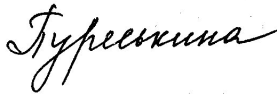 образования  «Новомалыклинский район»                       А.Д.Пуреськина 